الجمهورية الجزائرية الشعبية الديمقراطية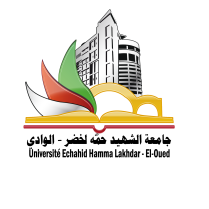 وزارة التعليم العالي والبحث العلميجامعة الشهيد حمه لخضر- الوادي-استمارة مذكـــــرة    * ملاحظة:  يجب على الطالب ملئ جميع الحقولكلية:...................................................................اللقب و الاســـم:  ................................                                        تاريخ المناقشة :...............................  الـمـشرف: ................................عنوان المذكرة: ....................................................................................................................طبيعة البحث:  ماستر / دكتوراهتخصص: ......................................................الملخص:   Résumé : فرنسية أو انجلزيةالكلمات المفتاحية:  عربيّــة:....................................................................................................................................فرنسيــة او إنجليزية:........................................................................................................................